Supplementary materialSupplementary Table 1Supplementary table 1: Acquisition parameters of every included study.Supplementary Table 2:Supplementary table 2: Associations between clinical variables and IFTA as a continuous variable computed using Kendall’s Tau correlation coefficient/Spearman for transplant type variable; higher absolute value of τ corresponds to higher correlation between variables and outcome.Supplementary Figure 1: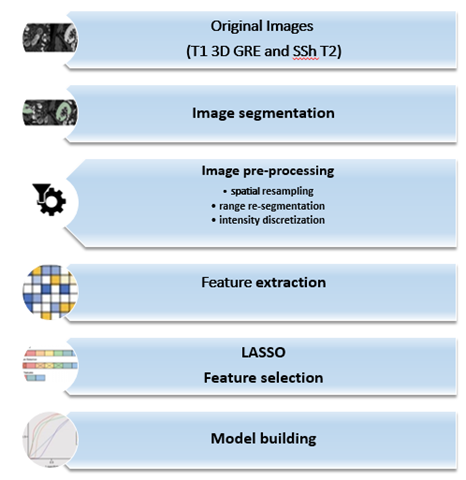 Supplementary figure 1. Radiomic pipeline followed in our study.SequenceT2 sshT2 sshT2 sshT1 3D GRE post contrastT1 3D GRE post contrastT1 3D GRE post contrastParameterFlip AngleRepetition TimeEcho TimeFlip AngleRepetition TimeEcho TimeMedian (IQR)90 (90-90)402,42 (397,20-409,55)100 (80-100)10 (10-10)4,04 (4,00-4,04)1,96 (1,92-1,96)190350,0090104,372,09290402,08100104,041,96390410,59100104,041,96490297,20100104,041,96590397,20100103,801,81690434,2680104,202,03790397,20100104,041,96890402,30100104,031,96990399,71100104,031,961090404,89100104,041,961190397,20100103,811,851290525,7280104,041,961390397,20100103,761,791490453,5680104,041,961590417,2580104,031,951690397,20100104,041,961790404,39100104,021,941890404,39100104,021,941990404,39100104,041,962090404,54100104,041,962190397,20100104,041,962290397,20100104,041,962390397,20100103,811,852490406,41100103,731,772590399,66100104,051,962690397,20100104,041,952790397,20100104,041,962890397,20100104,021,942990402,08100104,041,963090397,20100104,041,953190404,39100104,041,963290405,1680103,81,833390405,1680103,81,833490404,39100104,001,923590410,59100103,771,793690404,39100103,621,743790396,82100104,031,953890402,54100104,051,963990397,2100104,041,964090399,72100104,041,964190404,89100104,041,964290421,99100104,041,964390429,3580104,041,96449039280103,761,84590397,2100104,041,964690397,2100104,051,964790399,711001041,924890453,5680103,751,794990399,72100104,041,965090385,2780104,041,965190397,2100104,041,965290405,1680104,041,965390404,39100104,041,965490402,081001041,925590461,8780104,041,965690508,0280103,791,835790447,5180103,851,875890410,59100104,021,945990416,29100104,041,966090399,180104,031,946190397,2100103,851,83629039280103,761,86390399,66100104,051,966490397,2100103,81,816590410,59100104,021,946690429,3580104,041,966790429,3580104,041,966890404,54100104,041,966990429,3580104,041,967090404,39100104,041,96Kendall’s Tau (τ)P valuePatient age at biopsy0.120.18Transplant age0.44<0.0001Transplant type-0.030.81eGFR at biopsy-0.110.19Proteinuria/creatininuria0.230.01